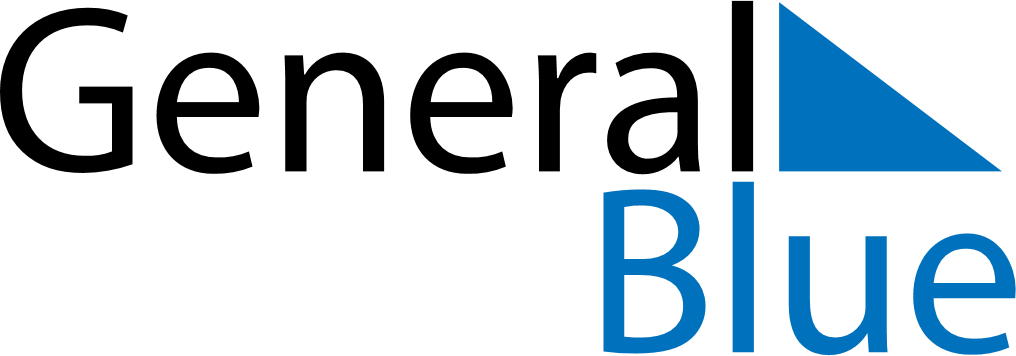 June 2020June 2020June 2020June 2020GreenlandGreenlandGreenlandMondayTuesdayWednesdayThursdayFridaySaturdaySaturdaySunday12345667Whit Monday891011121313141516171819202021National Day22232425262727282930